CALCIO A CINQUESOMMARIOSOMMARIO	1COMUNICAZIONI DELLA F.I.G.C.	1COMUNICAZIONI DELLA L.N.D.	1COMUNICAZIONI DELLA DIVISIONE CALCIO A CINQUE	1COMUNICAZIONI DEL COMITATO REGIONALE MARCHE	1COMUNICAZIONI DELLA F.I.G.C.MINUTO DI RACCOGLIMENTOIl Presidente Federale ha disposto un minuto di raccoglimento prima dell’inizio delle gare di tutti i campionati programmati nel corrente fine settimana, per onorare la memoria delle vittime dell’alluvione nella Regione Marche.COMUNICAZIONI DELLA L.N.D.COMUNICAZIONI DELLA DIVISIONE CALCIO A CINQUECOMUNICAZIONI DEL COMITATO REGIONALE MARCHEPer tutte le comunicazioni con la Segreteria del Calcio a Cinque - richieste di variazione gara comprese - è attiva la casella e-mail c5marche@lnd.it; si raccomandano le Società di utilizzare la casella e-mail comunicata all'atto dell'iscrizione per ogni tipo di comunicazione verso il Comitato Regionale Marche. CORDOGLIOIl Comitato Regionale Marche, interpretando il pensiero del movimento calcistico marchigiano, esprime vicinanza e solidarietà alle popolazioni colpite dalla disastrosa alluvione che ha causato gravi lutti e ingentissimi danni e si stringe calorosamente ai familiari delle vittime fra le quali si annovera, purtroppo, anche un giovane calciatore.NOTIZIE SU ATTIVITA’ AGONISTICACOPPA ITALIA CALCIO A 5GARE RINVIATE A DATA DA DESTINARSIGIRONE 8*     *     *ORARIO UFFICIL’orario di apertura degli uffici del Comitato Regionale Marche è il seguente:E’ comunque attivo durante i suddetti orari, salvo assenza degli addetti, anche il servizio telefonico ai seguenti numeri:Ufficio Segreteria		071/28560404Ufficio Amministrazione	071/28560322 Ufficio Tesseramento 	071/28560408 Ufficio Emissione Tessere	071/28560401Pubblicato in Ancona ed affisso all’albo del C.R. M. il 17/09/2022.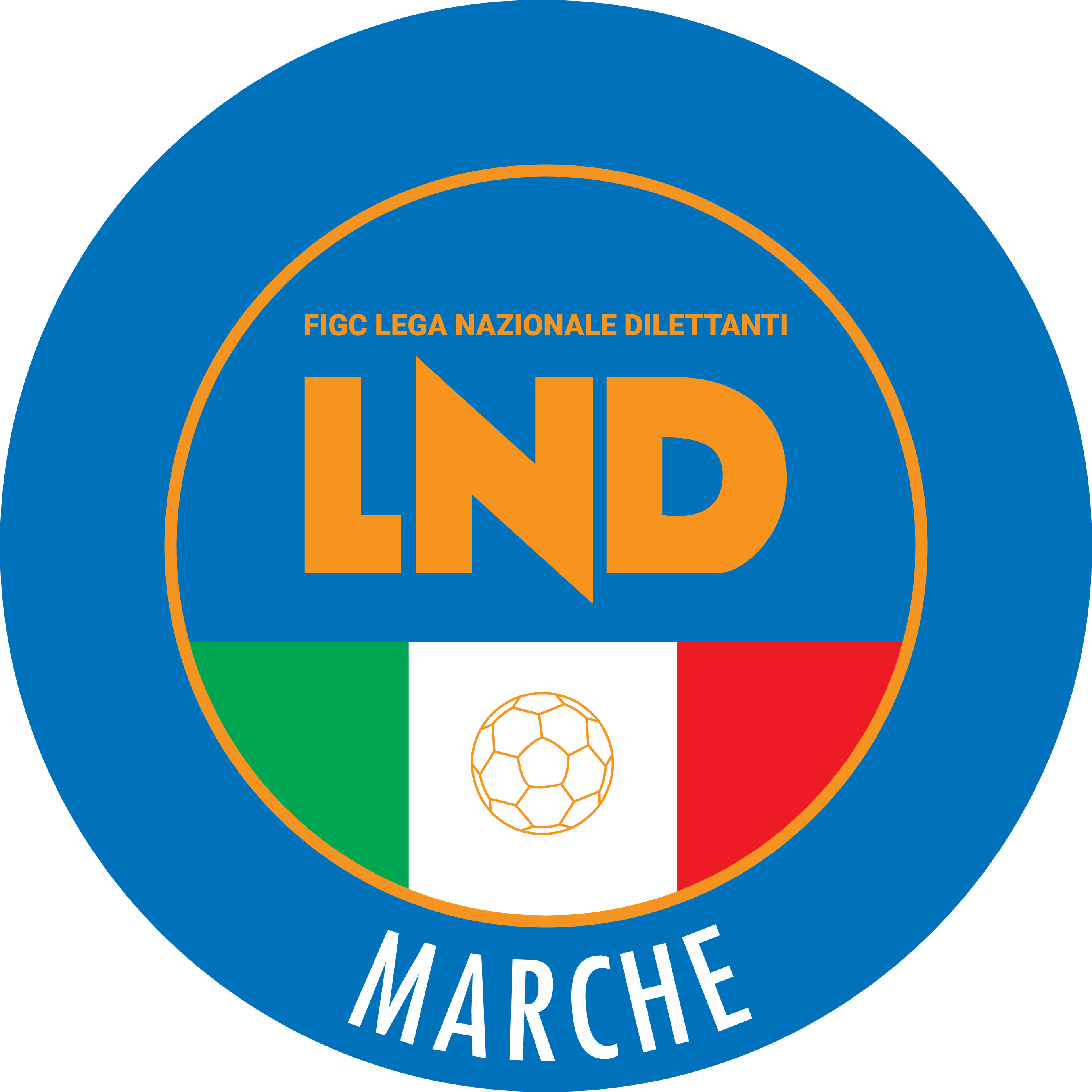 Federazione Italiana Giuoco CalcioLega Nazionale DilettantiCOMITATO REGIONALE MARCHEVia Schiavoni, snc - 60131 ANCONACENTRALINO: 071 285601 - FAX: 071 28560403sito internet: marche.lnd.ite-mail: c5marche@lnd.itpec: c5marche@pec.figcmarche.itTelegram: https://t.me/lndmarchec5Stagione Sportiva 2022/2023Comunicato Ufficiale N° 14 del 17/09/2022Stagione Sportiva 2022/2023Comunicato Ufficiale N° 14 del 17/09/2022Data GaraN° Gior.Squadra 1Squadra 2Data Orig.Ora Var.Ora Orig.Note2 APOLISPORTIVA VICTORIAAMICI DEL CENTROSOCIO SP.17/09/202215:00Causa conseguenze gravi eventi atmosferici del 15/09/2022GIORNOMATTINOPOMERIGGIOLunedìchiuso15.00 – 17.00Martedì10.00 – 12.00chiusoMercoledìchiusochiusoGiovedì10,00 – 12.00 chiusoVenerdìchiusochiusoIl Responsabile Regionale Calcio a Cinque(Marco Capretti)Il Presidente(Ivo Panichi)